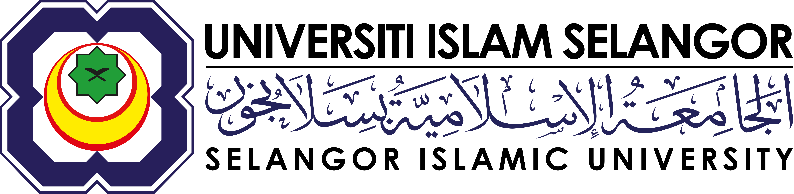 PUSAT PENGAJIAN SISWAZAH BORANG PENYERAHAN TESIS/DISERTASI UNTUK PEPERIKSAAN LISAN (VIVA VOCE)SENARAI SEMAK (Sila tandakan (√):MAKLUMAT PELAJAR 1.Salinan abstrak yang telah disemak dan ditandatangani oleh PenyeliaBagi tesis/disertasi dalam Bahasa Melayu, pelajar perlu mengemukakan terjemahan abstrak  dalam Bahasa Inggeris, manakala tesis dalam Bahasa Inggeris dan Arab perlu terjemahan abstrak dalam Bahasa Melayu.2.Laporan keputusan  Turnitin.3.5 salinan Tesis berjilid sementara - pelajar PhD atau 3.4 salinan Disertasi berjilid sementara - pelajar Sarjana mod penyelidikan /campuran.Nama Pelajar:No. Matrik:No. Telefon:E-mel:Sesi Pengajian Semasa:Semester:Program Pengajian: Tajuk Tesis/ Disertasi: Tandatangan Pelajar:Tarikh:PENGESAHAN PENYELIA TERHADAP TESIS/DISERTASI, ABSTRAK DAN LAPORAN TURNITIN YANG DIHANTARPenyelia UtamaDisahkan          Tidak DisahkanUlasan: _________________________________________________________________________________________Tandatangan & Cop Rasmi:	Penyelia Bersama (jika ada)Disahkan          Tidak DisahkanUlasan: _______________________________________________________________________________________Tandatangan & Cop Rasmi:KEGUNAAN PEJABAT Tarikh Borang DiterimaUlasan Tandatangan Dan Nama Pegawai